Interpretação de gráficos com números inteirosO gráfico abaixo mostra o lucro ou prejuízo das vendas nos setores de alimentação, confecções, brinquedos, eletrônicos e utilidades de uma grande loja.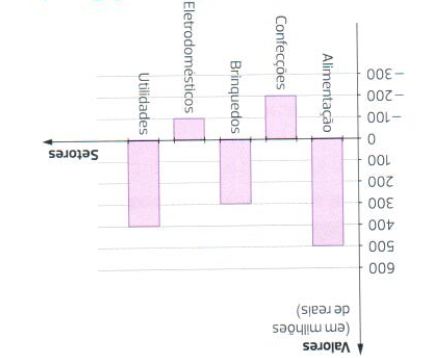 Com base no gráfico, responda às perguntas abaixo.Quais setores dessa loja deram lucro? E quais deram prejuízo?Qual setor teve maior lucro?Qual setor teve maior prejuízo?Dos setores que tiveram lucro, qual o valor total desse lucro? E qual o valor total do prejuízo?Analisando todos os setores, essa loja teve lucro ou prejuízo? De quanto?Uma empresa publicou dois gráficos no final do primeiro semestre de 2018. O primeiro com a arrecadação e a despesa de cada mês e o segundo com o saldo correspondente (positivo ou negativo para indicar lucro ou prejuízo). Analise os dois gráficos com atenção e responda às questões.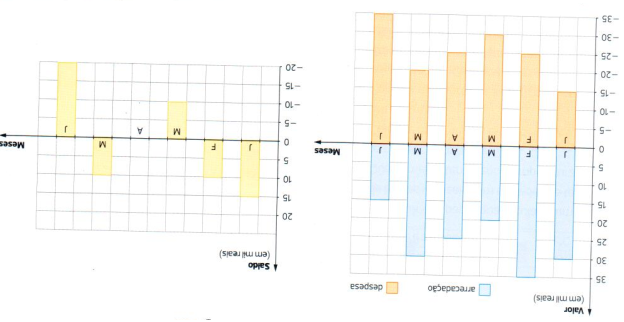 Um sistema de eixos cartesianos foi colocado sobre um mapa do estado do Paraná. O par ordenado (0,0) foi associado à cidade de Ivaiporã.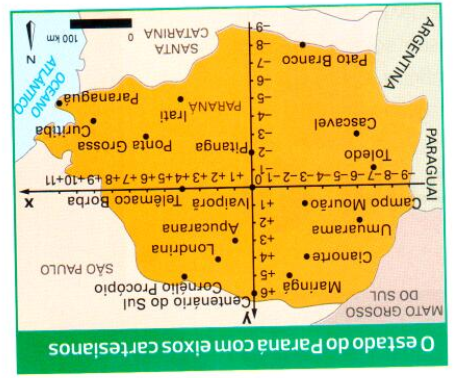 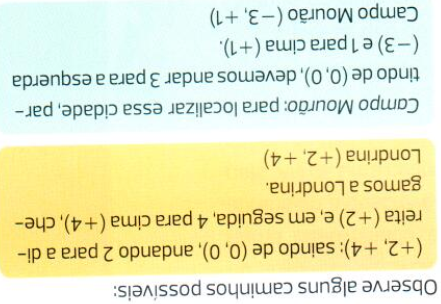 Agora, faça você. Localize a cidade por meio do par de coordenadas ou indique o par ordenado correspondente à cidade:Pato Branco (_____,_____);Maringá (_____,_____);_________________________ (+1, +3)_________________________ (0, +6)Cornélio Procópio (_____,_____)Curitiba (_____,_____)__________________________ (-6, -3 )__________________________( -3, +4)